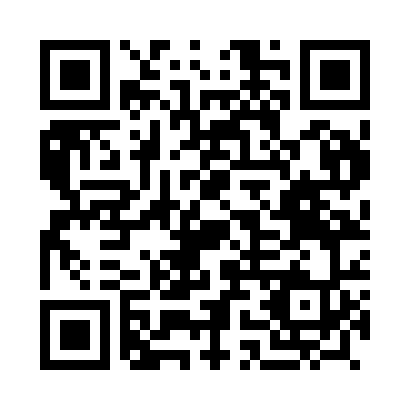 Prayer times for Ica, PeruWed 1 May 2024 - Fri 31 May 2024High Latitude Method: NonePrayer Calculation Method: Muslim World LeagueAsar Calculation Method: ShafiPrayer times provided by https://www.salahtimes.comDateDayFajrSunriseDhuhrAsrMaghribIsha1Wed4:596:1212:003:195:486:562Thu4:596:1212:003:195:476:563Fri5:006:1312:003:195:476:564Sat5:006:1312:003:195:466:555Sun5:006:1312:003:185:466:556Mon5:006:1312:003:185:466:557Tue5:006:1311:593:185:456:558Wed5:006:1411:593:185:456:549Thu5:006:1411:593:185:456:5410Fri5:006:1411:593:175:446:5411Sat5:016:1411:593:175:446:5412Sun5:016:1511:593:175:446:5313Mon5:016:1511:593:175:446:5314Tue5:016:1511:593:175:436:5315Wed5:016:1511:593:175:436:5316Thu5:016:1611:593:175:436:5317Fri5:026:1611:593:175:436:5318Sat5:026:1611:593:165:426:5319Sun5:026:1711:593:165:426:5320Mon5:026:1712:003:165:426:5221Tue5:026:1712:003:165:426:5222Wed5:036:1712:003:165:426:5223Thu5:036:1812:003:165:426:5224Fri5:036:1812:003:165:426:5225Sat5:036:1812:003:165:416:5226Sun5:036:1912:003:165:416:5227Mon5:046:1912:003:165:416:5228Tue5:046:1912:003:165:416:5229Wed5:046:2012:003:165:416:5230Thu5:046:2012:013:165:416:5231Fri5:056:2012:013:165:416:52